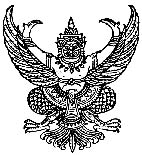 ประกาศองค์การบริหารส่วนตำบลบึงเกลือเรื่อง  แผนยุทธศาสตร์การพัฒนา (พ.ศ. 2558-2562) -----------------------------------------ตามที่องค์การบริหารส่วนตำบลบึงเกลือ  ได้จัดทำแผนยุทธศาสตร์การพัฒนา (พ.ศ.2558-2562) ตามขั้นตอนการจัดทำแผนตามระเบียบกระทรวงมหาดไทย ว่าด้วยการจัดทำแผนพัฒนาขององค์กรปกครองส่วนท้องถิ่น พ.ศ. 2548 ตามหมวด 3 ข้อ 16 และได้รับความเห็นชอบจากสภาองค์การบริหารส่วนตำบลบึงเกลือ  ในการประชุมสมัยสามัญ สมัยที่ 2 ครั้งที่ 2 ประจำปี 2557 เมื่อวันที่ 27 มิถุนายน พ.ศ. 2557 เรียบร้อยแล้วนั้นอาศัยระเบียบกระทรวงมหาดไทย ว่าด้วยการจัดทำแผนพัฒนาขององค์กรปกครองส่วนท้องถิ่นพ.ศ. 2548  หมวด 5 ข้อ 24 ให้ผู้บริหารท้องถิ่นประกาศใช้แผนพัฒนาที่อนุมัติแล้ว และนำไปปฏิบัติรวมทั้งแจ้งหน่วยงานที่เกี่ยวข้อง และประกาศให้ประชาชนในท้องถิ่นทราบโดยทั่วกัน  ภายในสิบห้าวัน นับแต่วันประกาศใช้และปิดประกาศโดยเปิดเผยไม่น้อยกว่าสามสิบวันองค์การบริหารส่วนตำบลบึงเกลือ จึงขอประกาศใช้แผนยุทธศาสตร์การพัฒนา (พ.ศ. 2558 –2562)  ให้ทราบโดยทั่วกัน ตามรายละเอียดแนบท้ายประกาศนี้จึงประกาศให้ทราบโดยทั่วกันประกาศ  ณ วันที่ 27 มิถุนายน พ.ศ. 2557(นายสมศรี  อ่างรี)                              		นายกองค์การบริหารส่วนตำบลบึงเกลือ